МИНОБРНАУКИ РОССИИБузулукский гуманитарно-технологический институт (филиал)федерального государственного бюджетного образовательного учреждениявысшего образования«Оренбургский государственный университет»Кафедра юриспруденцииФонд оценочных средствпо дисциплине«Экономико-правовые основы программной инженерии»Уровень высшего образованияБАКАЛАВРИАТНаправление подготовки09.03.04 Программная инженерия(код и наименование направления подготовки)Разработка программно-информационных систем (наименование направленности (профиля) образовательной программы)КвалификацияБакалаврФорма обученияЗаочная		Год набора 2022Фонд оценочных средств предназначен для контроля знаний обучающихся по направлению подготовки (специальности) 09.03.04 Программная инженерияФонд оценочных средств рассмотрен и утвержден на заседании кафедры юриспруденциипротокол № 6 от 18.02.2022 г.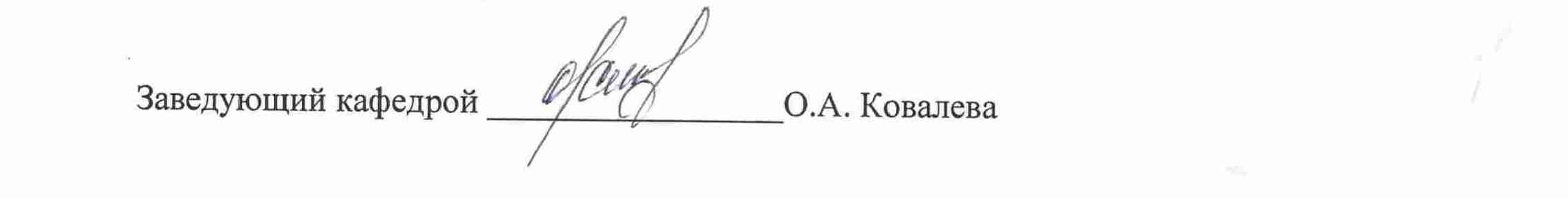 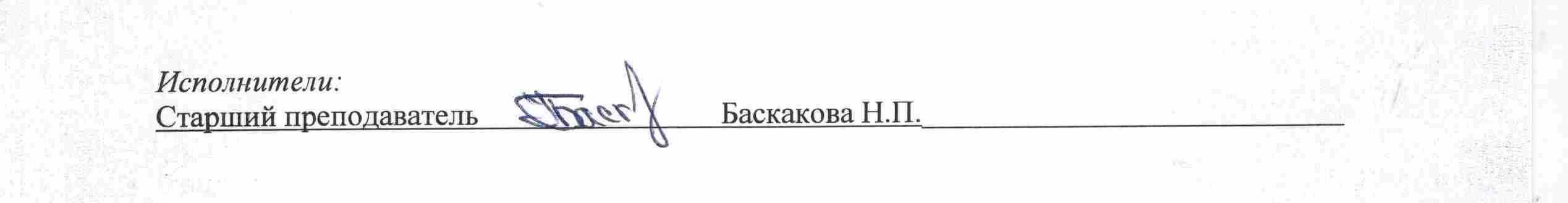 Раздел 1 Перечень компетенций, с указанием этапов их формирования в процессе освоения дисциплиныРаздел 2 Типовые контрольные задания и иные материалы, необходимые для оценки планируемых результатов обучения по дисциплине (оценочные средства). Описание показателей и критериев оценивания компетенций, описание шкал оцениванияБлок АА.0 Фонд тестовых заданий по дисциплине, разработанный и утвержденный в соответствии с Положением о фонде тестовых заданий: Фонд тестовых заданий по дисциплине «Экономико-правовые основы программной инженерии» / сост. Н.П. Баскакова – Бузулук: Бузулук. гуман.-технолог. институт (филиал) ОГУ, 2022. – 26 с.ПК*-5 Способен разрабатывать тестовые наборы и оценивать работоспособность программных средств1 Кто может быть потребителями информационных продуктов и услуг (один правильный ответ)физические лица;лица;физические и юридические лица;государственные корпорации.2 Деловая информация, состоит из следующих частей (два правильных ответа):профессиональная информация;научно-техническая информация;статистическая информация;биржевая и финансовая информация3 Не может быть ограничен доступ к информации (два правильных ответа):любой информации о деятельности государственных органов и органов местного самоуправления;информации, относящейся к коммерческой тайне;информации о состоянии окружающей среды;информации об использовании бюджетных средств4 Авторское право распространяется на (один правильный ответ):только программы для ЭВМ;программы для ЭВМ и базы данных;программы для ЭВМ и любые файлы данных;только базы данных.5 Программ для электронных вычислительных машин и базы данных включаются в (один правильный ответ):единый список программ для ЭВМ и баз данных;единый фильтр программ для ЭВМ и баз данных;единый реестр программ для ЭВМ и баз данных;единый реестр российского программного обеспечения.6 Что является разновидностями программ для ЭВМ? (один правильный ответ)текстовые и графические редакторы;драйвера;операционные системы;все вышеперечисленное7 Правообладатель в течение срока действия исключительного права на программу для ЭВМ или на базу данных (один правильный ответ):должен зарегистрировать такую программу или такую базу данных в федеральном органе исполнительной власти по интеллектуальной собственности;может по своему желанию зарегистрировать такую программу или такую базу данных в федеральном органе исполнительной власти по интеллектуальной собственности;должен зарегистрировать такую программу или такую базу данных в международном органе по интеллектуальной собственности;не должен зарегистрировать такую программу или такую базу данных в федеральном органе исполнительной власти по интеллектуальной собственности.8 Правообладатель программы для ЭВМ вправе (три правильных ответа):продать;подарить;сдать в аренду;внести программу в реестр сведений, составляющих государственную тайну.9 В зависимости от функций, выполняемых программным обеспечением, его можно разделить на (один правильный ответ):базовое (системное) и прикладное программное обеспечение;основное (системное) и дополнительное программное обеспечение;базовое (системное) и обеспечивающее программное обеспечение;фундаментальное (системное) и прикладное программное обеспечение.10 Как называются затраты, которые предусматриваются бюджетом и планируются (расходы на аппаратное и программное обеспечение, управление (администрирование и проектирование), поддержку, разработку)? (один правильный ответ)прямые затраты;косвенные затраты;реальные затраты;фактические затраты.ПК*-5 Способен разрабатывать тестовые наборы и оценивать работоспособность программных средствА.1 Вопросы для опросаДайте характеристику маркетингу программных продуктов на рынке (ответ обучающего может содержать следующие ключевые слова: товар (услуга), обмен, сделка, рынок, стратегический маркетинг, операционный маркетинг, управление маркетингом)Что такое авторское право? Кто может быть автором и что является объектами авторских прав? (ответ обучающего может содержать следующие ключевые слова: средства защиты интеллектуальной собственности, физическое лицо, произведения науки, литературы и искусства)Что относится к средствам индивидуализации? (ответ обучающего может содержать следующие ключевые слова: фирменные наименования, товарный знак и знак обслуживания, наименование места происхождения товара)Назовите особенности использования товарного знака (знака обслуживания) и наименования места происхождения товара (ответ обучающего может содержать следующие ключевые слова: лицензионный договор, исключительные права владельца товарного знака, доменное имя (домен), Политика для разрешения доменных споров, Правила для разрешения доменных споров, формы передачи прав на товарный знак (уступка, лицензия, франчайзинг)Представьте классификацию программ для ЭВМ (ответ обучающего может содержать следующие ключевые слова: обучающие программы, программы для тестирования, развлекательные программы, домашние и деловые программы, заказные и тиражные программы).Назовите особенности приобретения прав на программу по авторскому договору (ответ обучающего может содержать следующие ключевые слова: письменная форма договора, подписи, условия использования программы для ЭВМ, ограничения, связанные с нераспространением информации, коммерческая тайна, исходные коды, пороки прав)Раскройте особенности защиты авторских и смежных прав на программы для ЭВМ (ответ обучающего может содержать следующие ключевые слова: гражданско-правовая ответственность, уголовная ответственность, административная ответственность, штраф, ущерб, технические средства для защиты авторских и смежных прав в электронной среде)Дайте определение и назовите признаки коммерческой тайны (ответ обучающего может содержать следующие ключевые слова: научно-техническая, технологическая, производственная, финансово-экономическая или иная информация (в том числе секреты производства – «ноу-хау»), конфиденциальность информации, коммерческая ценность, коммерческая выгода, отсутствие свободного доступа к информации, режим коммерческой тайны)Какие факторы необходимо учитывать при определении трудоемкости разработки программного продукта? (ответ обучающего может содержать следующие ключевые слова: количество разновидностей форм входной и выходной информации, степень новизны комплекса задач, сложность алгоритма, виды используемой информации, сложность контроля входной и выходной информации, использование типовых проектных решений)Какие экономические показатели является результатом оценки экономической эффективности от внедрения программного продукта? (ответ обучающего может содержать следующие ключевые слова: вспомогательные материалы, основная и дополнительная зарплата, отчисления на социальные нужды, затраты на электроэнергию, накладные расходы, полная себестоимость, экономический эффект, срок окупаемости)Блок B ПК*-5 Способен разрабатывать тестовые наборы и оценивать работоспособность программных средствВ.0 Практические задачи1 Пользователь В. совершил неправомерный доступ к компьютерной сети Интернет по чужим реквизитам, приобретенным им незаконным путем. Какие нормативные акты регулируют данную ситуацию? Каков ожидаемый вердикт суда? Решение: Защита информации регулируется Федеральным законом «Об информации, информационных технологиях и о защите информации» от 27.07.2006 № 149-ФЗ. Ответственность за неправомерный доступ к охраняемой законом компьютерной информации предусмотрена статьей 272 УК РФ. Под компьютерной информацией в данном случае понимаются сведения (сообщения, данные), представленные в форме электрических сигналов, независимо от средств их хранения, обработки и передачи.  В качестве охраняемой законом рассматривается как информация, для которой законом установлен специальный режим ее правовой защиты, ограничен доступ (например, государственная, служебная и коммерческая тайна, персональные данные и т.д.), установлена обязательность соблюдения конфиденциальности и ответственность за ее разглашение, так и информация, для которой ее обладателем установлены средства защиты, направленные на обеспечение ее целостности и (или) доступности. Неправомерный доступ к компьютерной информации - это незаконное либо не разрешенное собственником или иным ее законным владельцем использование возможности получения компьютерной информации. При этом под доступом понимается проникновение в ее источник с использованием средств (вещественных и интеллектуальных) компьютерной техники, позволяющее использовать полученную информацию (копировать, модифицировать, блокировать либо уничтожать ее). Неправомерный доступ к охраняемой законом компьютерной информации, если это деяние повлекло уничтожение, блокирование, модификацию либо копирование компьютерной информации наказывается штрафом в размере до двухсот тысяч рублей или в размере заработной платы или иного дохода осужденного за период до восемнадцати месяцев, либо исправительными работами на срок до одного года, либо ограничением свободы на срок до двух лет, либо принудительными работами на срок до двух лет, либо лишением свободы на тот же срок.2 Акционерный банк использовал в своей работе незаконные копии продуктов Microssoft. На офисных компьютерах имелось большое число копий программ, не предусмотренных лицензией. Какие нормативные акты регулируют данную ситуацию? К каким видам ответственности может быть привлечена организация?Решение: За использование в своей деятельности нелицензионных программ для ЭВМ, установленных работником, организация может быть привлечена к гражданско-правовой и административной ответственности, а ее должностные лица – к административной и уголовной ответственности. гражданское законодательство относит программы для ЭВМ к объектам авторских прав. Авторские права на все виды программ для ЭВМ, которые могут быть выражены на любом языке и в любой форме, включая исходный текст и объектный код, охраняются так же, как и авторские права на произведения литературы (п. 1 ст. 1225, п. 1 ст. 1259, ст. 1261 Гражданского кодекса). Соответственно, правообладатель (гражданин или юрлицо, обладающие исключительным правом на программу для ЭВМ) вправе использовать ее по своему усмотрению любым не противоречащим закону способом, в том числе распоряжаться исключительным правом, в частности, путем передачи права на использование программы для ЭВМ по лицензионному договору (п. 1 ст. 1229, п. 1 ст. 1286 ГК РФ). Лица, не являющиеся правообладателями, не могут использовать результаты интеллектуальной деятельности, в том числе программы для ЭВМ, без согласия правообладателя, за исключением случаев, предусмотренных ГК РФ, даже если такое использование осуществляется способами, предусмотренными ГК РФ (п. 1 ст. 1229 ГК РФ). За незаконное использование программ для ЭВМ без согласия правообладателя установлена гражданско-правовая (ст. 1252, ст. 1253 и ст. 1301 ГК РФ), административная (ст. 7.12 КоАП) и уголовная ответственность (ч. 2 ст. 146, 180 Уголовного кодекса). Так, при незаконном использовании нелицензионного ПО в соответствии со статьей 7.12 Кодекса об административных нарушениях Российской Федерации (КоАП РФ) грозят штрафы: физическим лицам — от 1 500 до 2 000 рублей; должностным лицам и ИП — от 10 до 20 тысяч рублей; организациям — от 30 до 40 тысяч рублей.3 Студенты Иванов и Петров поспорили на занятии о том, нужна ли регистрация авторских прав. Иванов утверждает, что если создать программу, то автоматически становишься ее авторам и правообладателем. Для охраны и продажи программы никаких документов оформлять не нужно, ведь она охраняется авторским правом. Петров, наоборот, придерживается мнения, что для возникновения авторских прав ни в коем случае автор не освобождается от соблюдения набора критериев, установленных законом и от необходимости документально доказать факт создания программы и свои права на них. Кто, прав в данном споре. Свой ответ обоснуйте ссылками на нормы действующего законодательства.Решение:На основании статьи № 1261 ГК РФ, компьютерные программы подпадают под защиту авторского права. Авторские права распространяются на: исходный текст, код программы, который описывает функциональные возможности и задачи; исходные материалы, которые использовались при разработке; любые способы аудио или визуального отображения программы – интерфейс, дизайн, персонажи компьютерной игры и т.п. Согласно статье 1261 ГК РФ программы для ЭВМ (в том числе операционные системы и программные комплексы) защищаются авторским правом и не требуют обязательной регистрации. Несмотря на это, такая процедура позволяет правообладателю более эффективно защищать свои интересы при возникновении споров. Отсутствие свидетельства о регистрации создаст дополнительные сложности при доказывании фактов нарушений, однако не ограничивает авторские права на программные продукты. Так если программа создана в рамках трудовых или гражданско-правовых отношений, то в качестве дополнительных доказательств можно использовать договор; техническое/служебное задание; акт оказанных услуг (приема-передачи). Если разработчик или заказчик программного продукта принимает решение о регистрации, ему необходимо обратиться с заявкой в адрес службы Роспатента. Правила и условия регистрационных действий зафиксированы в ст. 1262 ГК РФ.В.1 Практические задания1. Составить таблицу «Стадии разработки программного продукта»Правильный ответ:2. Составить таблицу «Виды используемой информации», применяемой при расчете фактических затрат времени в процессе разработки программного продуктаПравильный ответ:3. Составить таблицу «Структура информационного рынка», в которой отразить наименование информационных продуктов и услуг и их видыПравильный ответ:4. Составить таблицу «Объекты авторских, смежных прав, права промышленной собственности»Правильный ответ:5. Составить таблицу «Словари, необходимые для построения организационных диаграмм»Правильный ответ:Блок СПК*-5 Способен разрабатывать тестовые наборы и оценивать работоспособность программных средствС. 0 Курсовая работа не предусмотренаС.1 Практико-ориентированные задания1. Составить план маркетингового исследования рынка мобильных телефонов одной торговой марки (ответ обучающего может содержать следующие ключевые слова: общая информация о компании, текущее состояние рынка (демографический, экономический, технологический аспект), потребители, угрозы и риски, задачи и проблемы, маркетинговая стратегия, маркетинговый комплекс).2. Провести сравнительное маркетинговое исследование маркетинговой политики двух фирм, торгующих компьютерными комплектующими (ответ обучающего может содержать следующие ключевые слова: общая информация о компаниях (представление компании), особенности торговли и работы с клиентами, ценовая политика, ассортимент товара, скидки и акции, дисконтные карты, оформление кредита, гарантийные обязательства.3. Рассчитать себестоимость программного продукта на основе данных: вспомогательные материалы (картридж – 2325 руб., упаковка бумаги – 400 руб.), электроэнергия – 3000 руб., зарплата разработчика – 15000 руб., дополнительная зарплата разработчика – 2000 руб., отчисления на социальные нужды – 2210 руб., накладные расходы – 1500 руб. (в ответе обучающегося используется формула:С = Мвс + Э + Зо + Зд  + Зсн + Нгде, Мвс – затраты на вспомогательные расходы, руб.Э -  затраты на электроэнергию, руб.Зо – основная зарплата разработчика, руб.Зд – дополнительная зарплата разработчика, руб.Зсн – отчисления на социальные нужды, руб.Н – накладные расходы, руб.)Блок DВопросы к зачетуПонятие и назначение рынка информационных услуг. Структура рынка информационных продуктов. Рынок программного обеспечения: понятие, структура, основные продукты. Виды программных продуктов, их основные характеристики. Факторы, влияющие на создание программного обеспечения: социальные, технические, экономические, политические.Маркетинговые исследования программного обеспечения: способы и методы. Технико-экономическая эффективность программной системы. Методика оценки эффективности программных систем. Основные способы распространения программных продуктов. Основные характеристики программного обеспечения. Гражданско-правовые нормы законодательства в области программного обеспеченияПравовая защита продуктов программного обеспечения: общая характеристика способов и методов.Информация как объект защиты: понятие, правовое регулирование.Программы для ЭВМ как объект авторских прав, срок действия авторских прав. Отдельные виды авторских договоров: общая характеристика. Условия авторского договора и срок действияЭтапы разработки нового товара. Особенности государственного регулирования в сфере использования российских программ для электронных вычислительных машин и баз данных. Стандарты технической документации для сопровождения программных продуктов.Этапы регистрации интеллектуальной собственности на разработанные программные продукты.Описание показателей и критериев оценивания компетенций, описание шкал оцениванияОценивание выполнения тестовОценивание ответа на практическом занятии (устный опрос)Оценивание выполнения практической задачиОценивание ответа на зачетеРаздел 3. Методические материалы, определяющие процедуры оценивания знаний, умений, навыков и (или) опыта деятельности, характеризующих этапы формирования компетенцийТестированиеЦелью проведения тестирования в вузе является получение объективной оценки уровня учебных достижений студентов, а также анализ усвоения будущими бакалаврами, отдельных разделов и тем образовательных программ. Тестирование может проводиться в разных формах (письменной и компьютерной), не исключая и не заменяя другие формы контроля качества знаний студентов. Тестирование проводится с помощью Веб-приложения «Универсальная система тестирования БГТИ». Предусмотрена закрытая форма тестовых заданий (с одним или нескольким выбором). На тестирование отводится 60 минут. Ориентировочно на выполнение одного тестового задания отводится минимум 1 минута. В целом оптимальным временем для выполнения теста следует считать время от начала процедуры тестирования до момента наступления утомления (в среднем это время составляет 40 - 50 минут). Количество тестовых вопросов в одном варианте составляет 30 штук.Устный опросУстный опрос проводится на практическом занятии (семинаре) по вопросам, предложенным преподавателем заранее. Часть вопросов может быть дана на самостоятельное изучение. При подготовке к практическому занятию студентам необходимо использовать рекомендуемую учебную литературу, а также нормативные правовые акты. При проведении устного опроса преподаватель слушает студента по вопросу плана практического занятия, далее предлагает другим студентам группы дополнить ответ либо указать на неточности в прозвучавшем ответе. Далее преподаватель может задать дополнительные вопросы, носящие уточняющий характер, обобщает ответ студента. Оценка за устный ответ ставится в конце практического занятия, и складывается она из устного ответа студента, а также его работы на практическом занятии (участие в беседе, дополнение ответов других студентов и т.д.). Решение практических задачУсловия практических задач включают все фактические обстоятельства, необходимые для вынесения определенного решения по спорным вопросам, сформулированным в тексте задач. Их решение позволит добиться максимального приближения студентов к практической деятельности. Подготовка к решению задач (заданий) должна начинаться с изучения учебной и дополнительной литературы по соответствующей теме. Усвоив теоретический материал, необходимо внимательно ознакомиться с содержанием рекомендованных к этой теме нормативных правовых актов. Приступая к решению задач (задания), студент должен, прежде всего, уяснить содержание задачи, суть возникшего спора и все обстоятельства дела. Ответы на вопросы задач (задания) должны быть обоснованы и аргументированы. При решении задач (заданий) студент должен уметь грамотно излагать обстоятельства дела, обосновывать свое решение по делу.ЗачетЦелью промежуточной аттестации является оценка качества освоения студентами образовательных программ, в том числе отдельной части или всего объема учебного предмета, курса, дисциплины (модуля) по итогам семестра и завершению отдельных этапов обучения. Промежуточная аттестация проводиться в форме зачета. Зачеты сдаются в последнюю неделю семестра в часы практических занятий или в свободную от занятий неделю семестра (зачетную), предусмотренную графиком учебного процесса. При явке на зачеты студенты обязаны иметь при себе зачетную книжку.Зачет по дисциплине проводится в виде тестирования с применением Веб-приложения «Универсальная система тестирования БГТИ». Количество вопросов в оном варианте тестовых заданий для студентов составляет 30 шт.; время на выполнение одного тестового задания – 2 мин; общее время на выполнение тестового задания – 60 мин. В случае если студент не справляется с тестовым заданием, ему может быть предложена еще одна попытка сдать зачет в форме тестирования.Формируемые компетенцииКод и наименование индикатора достижения компетенцииПланируемые результаты обучения по дисциплине, характеризующие этапы формирования компетенцийВиды оценочных средств по уровню сложности/шифр раздела в данном документеПК*-5 Способен разрабатывать тестовые наборы и оценивать работоспособность программных средствПК*-5-В-3 Знает основы экономико-правового регулирования рынка программного обеспечения и методику оценки эффективности программных системПК*-5-В-4 Оценивает технико-экономическую эффективность программной системы и проводит регистрацию интеллектуальной собственности на разработанные программные продуктыПК*-5-В-5 Знает основы управления программными проектами и стандарты технической документации для сопровождения программных продуктовПК*-5-В-6 Разрабатывает техническую документацию для специалистов по информационным технологиям и конечных пользователейЗнать:- нормы Конституции РФ, Гражданского кодекса РФ, других федеральных законов, регулирующих правоотношения на рынке программного обеспечения в Российской Федерации;- основные характеристики программного обеспечения;- понятие, виды, особенности интеллектуальной собственности, в том числе на разработанные программные продукты; - стандарты технической документации для сопровождения программных продуктов;- понятие, структуру рынка программного обеспечения;- методику оценки эффективности программных систем;- экономические основы рынка программного обеспечения; - основы управления программными проектами; основы маркетинга на рынке программного обеспечения;Блок А - задания репродуктивного уровняТестовые задания;Вопросы для опросаПК*-5 Способен разрабатывать тестовые наборы и оценивать работоспособность программных средствПК*-5-В-3 Знает основы экономико-правового регулирования рынка программного обеспечения и методику оценки эффективности программных системПК*-5-В-4 Оценивает технико-экономическую эффективность программной системы и проводит регистрацию интеллектуальной собственности на разработанные программные продуктыПК*-5-В-5 Знает основы управления программными проектами и стандарты технической документации для сопровождения программных продуктовПК*-5-В-6 Разрабатывает техническую документацию для специалистов по информационным технологиям и конечных пользователейУметь:- уяснять нормы законодательства, регулирующего рынок программного обеспечения;- разрабатывать техническую документацию для специалистов по информационным технологиям;- использовать средства маркетинга для проведения анализа эффективности программного обеспечения;Блок В - задания реконструктивного уровняПрактические задачи; Практические заданияПК*-5 Способен разрабатывать тестовые наборы и оценивать работоспособность программных средствПК*-5-В-3 Знает основы экономико-правового регулирования рынка программного обеспечения и методику оценки эффективности программных системПК*-5-В-4 Оценивает технико-экономическую эффективность программной системы и проводит регистрацию интеллектуальной собственности на разработанные программные продуктыПК*-5-В-5 Знает основы управления программными проектами и стандарты технической документации для сопровождения программных продуктовПК*-5-В-6 Разрабатывает техническую документацию для специалистов по информационным технологиям и конечных пользователейВладеть:- навыками использования норм законодательства, регулирующего рынок программного обеспечения при разработке программно-информационных систем;- разработки технической документацию для специалистов по информационным технологиям;- навыками по практической регистрации программных средств;- методами анализа эффективности программного обеспечения.Блок С - задания практико-ориентированного и/или исследовательского уровня  Практико-ориентированные заданияОбозначениеСтадии разработкиТЗТехническое заданиеЭПЭскизный проектТПТехнический проектРПРабочий проектВСтадия внедренияОбозначениеВиды информацииПИПеременная информацияНСИНормативно-справочная информацияБДБаза данныхРВРежим работы в реальном времениТОУТелекоммуникационная обработка данных, управление удаленными проектамиНаименование информационных продуктов и услугВиды информационных продуктов и услугИнформация для специалистов- научная;- техническая;- профессиональная;- первоисточникиИнформационные системы и средства- консультирование;- программы;- технические средства;- подготовка источников информации;- разработка информационных систем и технологийПотребительская информация- новости;- литература;- потребительская;- развлекательнаяУслуги образования- дошкольное;- школьное;- среднеспециальное;- высшее;- повышение квалификацииДеловая информация- статистическая;- коммерческая;- биржевая;- финансоваяНаименование ВидыОбъекты авторских правпроизведения науки, литературы и искусства независимо от достоинств и назначения произведения, а также от способа его выражения (литературные произведения, музыкальные произведения с текстом или без текста, аудиовизуальные произведения и др.)Объекты смежных прав- результаты исполнительской деятельности (исполнения);- фонограммы;- сообщения передач организаций эфирного или кабельного вещания;- базы данных в части их охраны от несанкционированного извлечения и повторного использования составляющих их содержание материалов;- произведения науки, литературы и искусства, обнародованные после их перехода в общественное достояние, в части охраны прав публикаторов таких произведенийОбъекты права промышленной собственности- объекты которые признаются результатом интеллектуальной собственности (изобретения, полезные модели, промышленные образцы);- объекты, которые приравниваются к результатам интеллектуальной деятельности (средства индивидуализации участников делового оборота, товаров, работ, услуг – фирменные наименования, товарные знаки (знаки обслуживания), наименования мест происхождения товаров)НаименованиеНазначениеСловарь изображенийУсловные обозначения различных ролей для улучшения внешнего вида организационной диаграммыСловарь групп ролейСоздаются и определяются свойства групп ролей. В качестве значения групп ролей может быть название предприятия, отдела, цеха либо различные виды деятельности (производственная, конструкторская, технологическая, финансовая и т.д.). Словарь ролей Для каждой роли в словарь заносится определение, изображение для данной роли, геометрическая фигура, важность роли. Каждой роли может соответствовать одна или несколько групп ролей.Словарь ресурсовВ словарь заносится имя исполнителя, описание исполнителя, из списка выбирается его группа ролей и роль. Ресурсов для роли является конкретный исполнитель (фамилия, имя отчество), который связывается с конкретной комбинацией («группа ролей/роль»).4-балльнаяшкалаПоказателиКритерииОтлично1.	Полнота выполнения тестовых заданий;2.	Своевременность выполнения;3.	Правильность ответов на вопросы;4.	Самостоятельность тестирования.Процент правильных ответов составляет 86% и болееХорошо1.	Полнота выполнения тестовых заданий;2.	Своевременность выполнения;3.	Правильность ответов на вопросы;4.	Самостоятельность тестирования.Процент правильных ответов составляет от 76% до 85%Удовлетворительно1.	Полнота выполнения тестовых заданий;2.	Своевременность выполнения;3.	Правильность ответов на вопросы;4.	Самостоятельность тестирования.Процент правильных ответов составляет от 50% до 75%Неудовлетворительно 1.	Полнота выполнения тестовых заданий;2.	Своевременность выполнения;3.	Правильность ответов на вопросы;4.	Самостоятельность тестирования.Процент правильных ответов составляет менее 50%4-балльнаяшкалаПоказателиКритерииОтлично1.	Полнота изложения теоретического материала;2.	Правильность и аргументированность изложения;3.	Самостоятельность ответа;4.	Владение правовой терминологией;5.	Степень осознанности, понимания изученного;6.	Глубина / полнота рассмотрения темыдемонстрирует глубокое знание теоретического материала по теме практического занятия (семинара); владение правовой терминологией; знание системы нормативных актов, определяющих функционирование рынка программного обеспечения; полное изложение теоретического материала; дополняет ответы других студентов;Хорошо1.	Полнота изложения теоретического материала;2.	Правильность и аргументированность изложения;3.	Самостоятельность ответа;4.	Владение правовой терминологией;5.	Степень осознанности, понимания изученного;6.	Глубина / полнота рассмотрения темыформулирует полный правильный ответна вопросы практического занятия (семинара), но допускает отдельные неточности, испытывает небольшие затруднения при ответе на дополнительные вопросы; Удовлетворительно1.	Полнота изложения теоретического материала;2.	Правильность и аргументированность изложения;3.	Самостоятельность ответа;4.	Владение правовой терминологией;5.	Степень осознанности, понимания изученного;6.	Глубина / полнота рассмотрения темыдемонстрирует знание только основного (базового) материала по теме практического занятия (семинара), допускает грубые ошибки и неточности при ответе на дополнительные вопросы, слабо аргументирует собственную позициюНеудовлетворительно 1.	Полнота изложения теоретического материала;2.	Правильность и аргументированность изложения;3.	Самостоятельность ответа;4.	Владение правовой терминологией;5.	Степень осознанности, понимания изученного;6.	Глубина / полнота рассмотрения темыНе способен сформулировать ответ по вопросам практического занятия (семинара); дает неверные, содержащие фактические ошибки ответы на вопросы практического занятия (семинара)4-балльнаяшкалаПоказателиКритерииОтлично1.	Полнота и своевременность выполнения;2.	Последовательность, ясность и аргументированность выполнения;3. Самостоятельность решения;4. Способность анализировать и обобщать информацию.5.	 Установление причинно-следственных связей, выявление закономерности;6. Обоснованность ответа ссылками на нормы действующего законодательства решение практических задач верное, обосновано правовыми нормами, материалами судебной практики; представлена аргументированная собственная позиция студентаХорошо1.	Полнота и своевременность выполнения;2.	Последовательность, ясность и аргументированность выполнения;3. Самостоятельность решения;4. Способность анализировать и обобщать информацию.5.	 Установление причинно-следственных связей, выявление закономерности;6. Обоснованность ответа ссылками на нормы действующего законодательства решение практических задач обосновано правовыми нормами, однако не на все вопросы задачи представлен полный ответ, имеются несущественные замечания и поправки к ответуУдовлетворительно1.	Полнота и своевременность выполнения;2.	Последовательность, ясность и аргументированность выполнения;3. Самостоятельность решения;4. Способность анализировать и обобщать информацию.5.	 Установление причинно-следственных связей, выявление закономерности;6. Обоснованность ответа ссылками на нормы действующего законодательства решение практических задач обосновано правовыми нормами, однако не на все вопросы задачи представлен полный ответ, имеются несущественные замечания и поправки к ответуНеудовлетворительно 1.	Полнота и своевременность выполнения;2.	Последовательность, ясность и аргументированность выполнения;3. Самостоятельность решения;4. Способность анализировать и обобщать информацию.5.	 Установление причинно-следственных связей, выявление закономерности;6. Обоснованность ответа ссылками на нормы действующего законодательства решение практических задач обосновано правовыми нормами, однако не на все вопросы задачи представлен полный ответ, имеются несущественные замечания и поправки к ответуБинарная шкалаПоказателиКритерииЗачтено1. Полнота выполнения тестовых заданий;2.	Своевременность выполнения;3.	Правильность ответов на вопросы;4.	Самостоятельность тестирования.полное овладение материалом программы; правильные ответы должны составлять не менее 50% объёма знанийНезачтено1. Полнота выполнения тестовых заданий;2.	Своевременность выполнения;3.	Правильность ответов на вопросы;4.	Самостоятельность тестирования.не владение материалом программы; правильные ответы составляют не более 49% объёма знаний